Правила безопасного поведения на водеЧтобы ваш отдых не омрачился неожиданными ситуациями, соблюдайте несложные правила:Лучше всего, если вы будете принимать водные процедуры в местах, которые специально для этого оборудованы.Если вы первый раз приехали в это место, перед полноценным купанием необходимо обследовать дно на предмет коряг, стекол и всякого мусора.Не ныряйте в незнакомых местах, иначе можно уткнуться головой в грунт, корягу или бетонную плиту.Если на берегу водоема вы обнаружили табличку, что купание в этом месте запрещено, то не стоит рисковать своим здоровьем, лучше отправиться на другой пляж.На море обычно спасательные службы устанавливают буйки, за которые заплывать нельзя, не надо показывать свою храбрость и меряться силами с друзьями, это может быть опасно.Если вы любите устраивать игры в воде, то будьте осторожны: не хватайте друг друга за руки или ноги, можно в азарте наглотаться воды и потерять сознание.Если в воде у вас ногу свела судорога, то необходимо позвать на помощь.Эти несложные правила почему-то соблюдают далеко не все, что потом и приводит к несчастным случаям.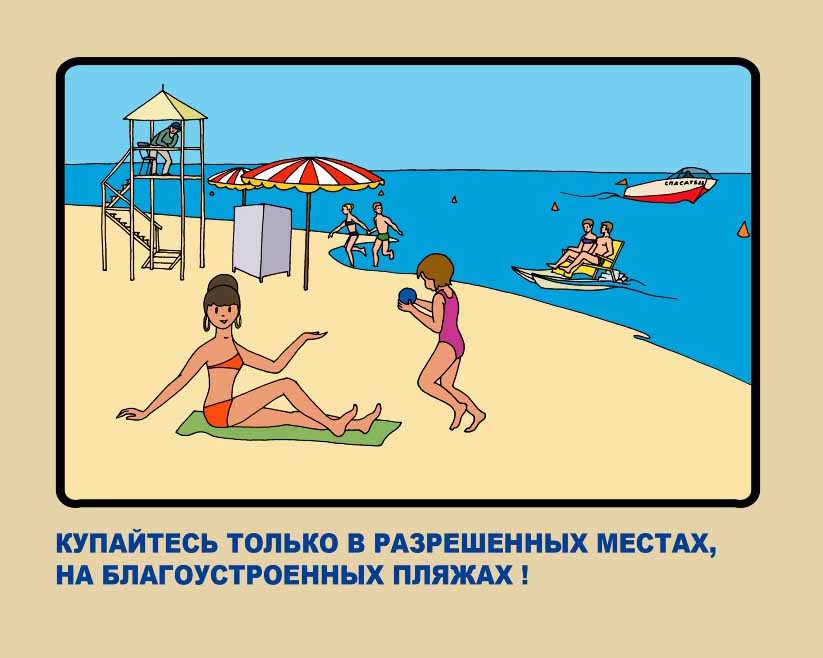 